Sjednocená organizace nevidomých a slabozrakýchČeské republiky, zapsaný spolekOblastní odbočka OPAVA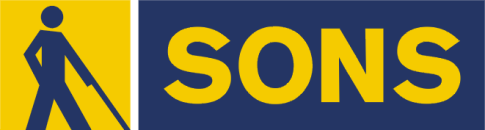 Časopis vychází pro vnitřní potřebu členů SONS ČR, z. s. Oblastní odbočky OPAVA a jejich příznivců.Je neprodejný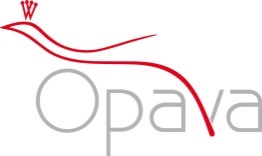 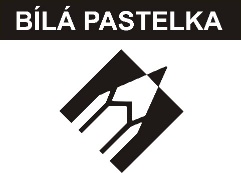 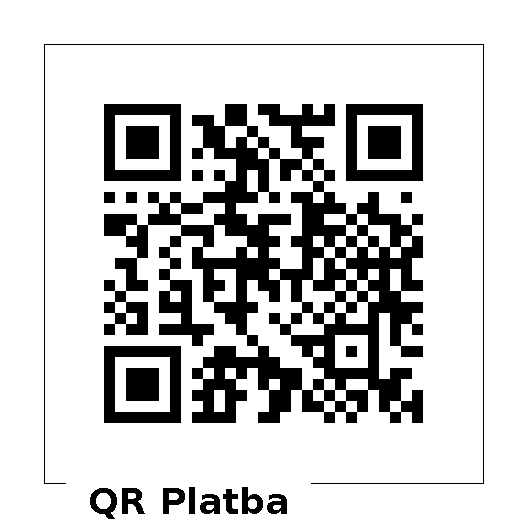 Informátor pro vás připravil tým pracovníkůSONS ČR, z. s.Oblastní odbočka OPAVAZpracovala Lenka MARTÍNKOVÁKontaktní informace:Horní nám. 47, 746 01, OPAVA, budova Magistrátu města Opavy, 2. patro.Z  důvodu bezpečnosti je vstup na odbočku ve 2. poschodí uzamčen. Zvonek je umístěn na pravé straně v rámu dveří ve výšce asi 163 cm.Telefon: 553 756 175, email: opava-odbocka@sons.czWeb: www.sons.cz/opavaWeb: www.bilapastelka.czFacebook: www.facebook.com/sonsopavaIČ/DIČ: 65399447/CZ65399447Číslo účtu ČSOB OPAVA: 381931043/0300Sociální pracovnice, vedoucí pracoviště:Bc. Iveta ČIHÁČKOVÁTelefon: 775 438 157, email: cihackova@sons.czPracovnice v sociálních službách, koordinátorka dobrovolníků:Jaroslava SÝKOROVÁTelefon: 778 487 416, email: sykorova@sons.czOrganizační pracovnice:Lenka MARTÍNKOVÁ, email: lmartinkova@sons.czLektor klubu Anglického jazyka a PC klubu:Lubomír KHÝRTelefon: 724 873 911, email: khyr@sons.czSociální poradna poskytuje informace v intervalech:Pondělí:		9:00 – 12:00		12:30 – 17:00Středa:		9:00 – 12:00		12:30 – 16:00Čtvrtek:		9:00 – 15:00	 	 na objednáníPoradenství je poskytováno bezplatně.Sociálně aktivizační služby poskytujeme:Pondělí – pátek: 10:00 – 15:00Oblastní rada:Předseda: Pavel VEVERKATelefon: 737 935 854, email: pavel.veverka@seznam.czMístopředseda: Jiří PIKA      Pokladník: Pavel LOYDAČlenové:		Dana BEJČKOVÁ, Bc. Iveta ČIHÁČKOVÁ,               		Eva FLANDERKOVÁ, Radim URUBA,Vendula FRANKOVÁ DiS.OBSAH:Co se děje na odbočce:   -  09. 03. Velikonoční tvoření s ukázkou zdobení kraslic       -  10. 03. Vítání jara – společenské taneční odpoledne       -  11. 03. Bowlingový turnaj        -  18. 03. Divadlo       -  22. 03. Exkurze UNIPAR – výrobna svíček       -  23. 03. Kino       -  25. 03. Divadlo       -  28. 03. Turnaj ve zvukové střelbě       -  14. 05. – 20. 05. Rekondiční pobyt KARLOVICE2. Kluby: ŠIKULKY, ŠIKULKY – CVIČENÍ, AJ, PC, PSH   3. Společenské okénko – JUBILANTI A OSLAVENCI ČLENSKÉ PŘÍSPĚVKY NA ROK 2023Rádi bychom vám připomněli termín úhrady Členského příspěvku na rok 2023 do 31. 03. 2023.Zaplatit můžete osobně v kanceláři SONS ČR, z. s. OO OPAVA nebo převodem na náš bankovní účet, číslo 381931043/0300 u ČSOB OPAVA.Do poznámky uveďte své jméno, příjmení a Členský příspěvek na rok 2023. !UPOZORNĚNÍ!Ve čtvrtek 09. 03. 2023 bude Klub společenských her zrušen. Důvodem je konání kreativní dílny s ukázkou malování kraslic voskem.Děkujeme za pochopení. JARČINA KREATIVNÍ DÍLNA 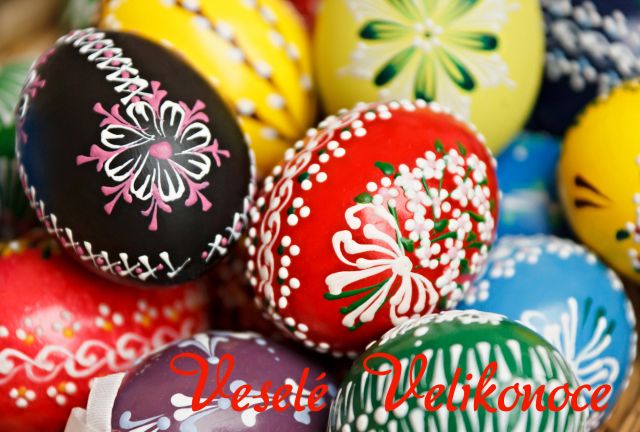 Čtvrtek 09. 03. 2023 od 10:00 do 13:00 hodinVážení přátelé, přijměte naše pozvání do Jarčiny kreativní dílny na VELIKONOČNÍ TVOŘENÍ.Čeká vás ukázka zdobení kraslic voskem, tzv. VOSKOVÝ RELIÉF na vyfouklá vajíčka. Ta budou v malém množství k dispozici. Proto si přineste svá vlastní vyfouklá nebo vařená vejce. Ti odvážnější a zkušenější si samozřejmě mohou tuto techniku sami vyzkoušet.Zájemci se mohou hlásit osobně v kanceláři OO OPAVA u paní Jaroslavy SÝKOROVÉ nebo na telefonním čísle 778 487 416.VÍTÁNÍ JARA S HUDBOU, TANCEM A PŘEKVAPENÍMPátek 10. 03. 2023 od 15:30 hodin                         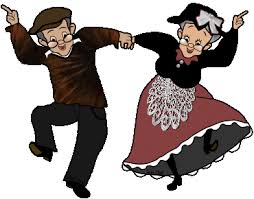 Vážení členové, milí přátelé a příznivci, u příležitosti SVĚTOVÉHO DNE VRABCŮ, ZAČÁTKU JARA A JARNÍ ROVNODENNOSTI vás všechny srdečně zveme na SPOLEČENSKÉ TANEČNÍ ODPOLEDNE, které se bude konat v Restauraci SPLIT v Opavě. Cena slosovatelné vstupenky je 200 Kč pro členy, 250 Kč pro nečleny.  V ceně je zahrnuto občerstvení – káva nebo čaj, zákusek a večeře. Upozorňujeme, že vstupenky je nutné zaplatit na odbočce.  Přímo na místě to nebude možné. Děkujeme za pochopení.V době od 15:00 do 15:20 hodin vás na zastávce MHD Nemocnice budou čekat naši dobrovolníci.Zájemci se mohou hlásit nejpozději do středy 08. 03. 2023 osobně v kanceláři OO OPAVA u paní Jaroslavy SÝKOROVÉ nebo telefonicky na telefonním čísle 778 487 416. VÝLET DÁL NEŽ ZA HUMNAStředa 22. 03. 2023       Vážení členové, přijměte pozvání na exkurzi do výrobny svíček UNIPAR v Rožnově pod Radhoštěm. Akce proběhne společně se členy Oblastních odboček SONS Ostrava a SONS Frýdek – Místek, počet míst je tudíž omezen. Proto je nutné se přihlásit co nejdříve, do Rožnova pod Radhoštěm pojede jen 14 osob.  Nahlédněte s námi do tajů výroby svíček: od lisování, přes zdobení až po nahlédnutí do galerie limitovaných edicí svíček vyráběných pro velké světoznámé zákazníky. Budete překvapeni designem a kvalitou, která celou výrobu doprovází.Sraz účastníků je před budovou nádraží OPAVA – VÝCHOD v 07:15 hodin. Odjezd vlakem směr Ostrava – Svinov v 07:37 hodin. V Ostravě se přesuneme na odjezdovou zastávku, kde nás vyzvedne objednaný autobus. Čas odjezdu je v 08:45 hodin.Předpokládaný návrat do Opavy kolem 16:00 hodin. Zájemci se mohou hlásit osobně do pátku 17. 03. 2023 v kanceláři OO OPAVA u Bc. Ivety ČIHÁČKOVÉ nebo na telefonním čísle 775 438 157.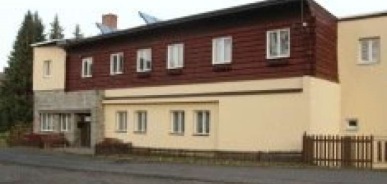 14. – 20. 05. 2023, neděle – sobota, oběd – snídaně Vážení přátelé, srdečně vás všechny zveme na Rekondiční pobyt do oblíbeného ubytovacího zařízení ÚKV KARLOVICE u Vrbna pod Pradědem v malebných Jeseníkách.Cena za Rekondiční pobyt byla Oblastní radou stanovena na 3.500 Kč pro členy a průvodce, 4.200 Kč pro nečleny.Kapacita volných míst je přibližně 36 osob, proto je nutné, abyste se hlásili co nejdříve. Přihlášení na poslední chvíli může znamenat, že se do Karlovic letos nedostanete.V případě zájmu se nahlaste nejpozději do pátku 31. 03. 2023 osobně v kanceláři SONS ČR, z. s. OO OPAVA u Bc. Ivety ČIHÁČKOVÉ nebo telefonicky na telefonním čísle 775 438 157.  PŘIHLÁŠENÍ JE ZÁVAZNÉ!!!Platbu prosím uhraďte osobně v kanceláři SONS ČR, z. s. OO OPAVA u Bc. Ivety ČIHÁČKOVÉ nebo prostřednictvím bankovního účtu ČSOB 381931043/0300 v termínu od 08. 03. do 31. 03. 2023. Do zprávy pro příjemce uveďte své příjmení a pobyt Karlovice.                                                                                                Bližší informace o pobytu budou přihlášeným účastníkům včas doručeny.  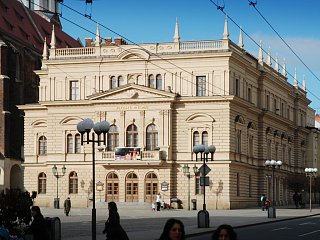 Sobota 18. 03. 2023 od 10:00 hodin Slezské divadlo v OPAVĚ – činohra JEŠTĚ JEDNOU, PROFESORESobota 25. 03. 2023 od 10:00 hodin Slezské divadlo v OPAVĚ – opera JAKOBÍNNáhradní termín za zrušené představení ze dne 17. 12. 2022Vstupné ve výši 100 Kč budeme vybírat před začátkem představení. Připravte si, prosím, pokud možno přesnou hotovost.Zájemci se mohou hlásit do čtvrtku 16. 03. 2023.Kontaktní osoba paní Dana BEJČKOVÁ, t. č. 604 500 426.  Čtvrtek 23. 03. 2023 od 10:00 hodin                 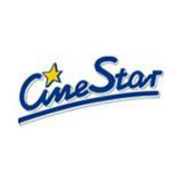 Multikino CineStar OPAVA – komedie OSTROVVstupné 50 Kč si hradí každý sám, budeme ho vybírat na místě. Připravte si, prosím, pokud možno přesnou hotovost. Zbytek částky uhradíme my. Vstupenky budeme kupovat hromadně.Sraz přihlášených účastníků je v 9:30 hodin před pokladnami kina.Zájemci se mohou hlásit do středy 22. 03. 2023.Kontaktní osoba paní Jaroslava SÝKOROVÁ t. č. 778 487 416.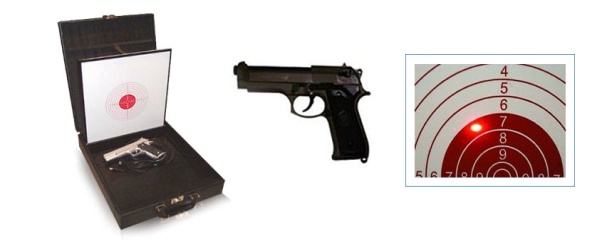 Úterý 28. 03. 2023 od 10:00 do 12:00 hodinZveme vás na „Turnaj ve zvukové střelbě“, který se bude konat v klubovně SONS ve 2. patře na Horním náměstí 47, v Opavě. Přijďte si vyzkoušet vaše smysly.  Zájemci se mohou hlásit do pondělí 27. 03. 2023.Kontaktní osoba paní Jaroslava SÝKOROVÁ, t. č. 778 487 416.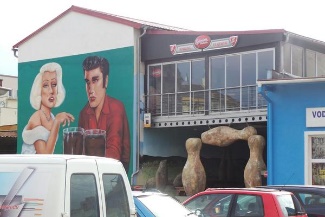 Sobota 11. 03. 2023 od 10:00 do 12:00 hodinZveme vás k bowlingovému turnaji v areálu firmy Krajewski, Alexandria Bowling, Nákladní 20, v Opavě. Přijďte mezi nás a užijte si společné chvíle při oblíbené hře.K dispozici máme naváděcí zábradlí pro nevidomé.Zájemci se mohou hlásit do pátku 10. 03. 2023.Kontaktní osoba paní Jaroslava SÝKOROVÁ, t. č. 778 487 416.Pondělí od 10:00 do 12:00 hodin – Klub ŠIKULKY-  výtvarné činnosti, výměna zkušenostíČtvrtek od 14:00 do 16:00 hodin – Klub ŠIKULKY-  zdravotní cvičení   Kontaktní osoba paní Marie REICHLOVÁ, t. č. 723 754 449.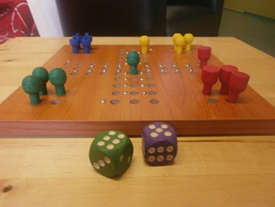 Čtvrtek od 10:00 do 12:00 hodinposezení s přáteli u dobrého nápoje a společenských herKontaktní osoba paní Jaroslava SÝKOROVÁ, t. č. 778 487 416.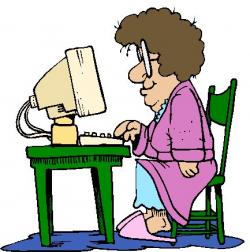 Výuka probíhá individuálně ve dnech úterý a středa po osobní  domluvě s lektorem.Kontaktní osoba pan Lubomír KHÝR, t. č. 724 873 911. V ÚNORU jsme se navždy rozloučili s panem Vítězslavem MARŠÁLKEM a panem Josefem HENDRYCHEM.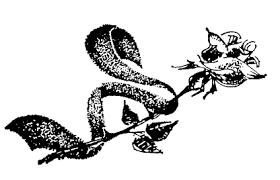 Paní Helena WOJTASOVÁDámy: paní Kristýna FARSKÁ, paní Marie FILGASOVÁ, paní Irena GREZLOVÁ, paní Simona HEISEROVÁ, paní Hana HENDRICHOVÁ, paní Iveta KAVANOVÁ, paní Jana KRAPKOVÁ, paní Jana	MACÁKOVÁ, paní Jana MAGEROVÁ, paní Hildegarda MASNÁ, paní Zdeňka SEDLÁČKOVÁ, paní Jana	 TLOLKOVÁ, paní Marie TOMEČKOVÁ.Pánové: pan Jiří JAROŠ, pan Maxmilián KOCUR, pan František MELICHAR, pan Jindřich NESTROJ, pan Petr NOVÁK,            pan Ondřej ŠVANČAR, pan Milan VACHUTKA.  VŠEM OSLAVENCŮM A JUBILANTŮM SRDEČNĚ BLAHOPŘEJEME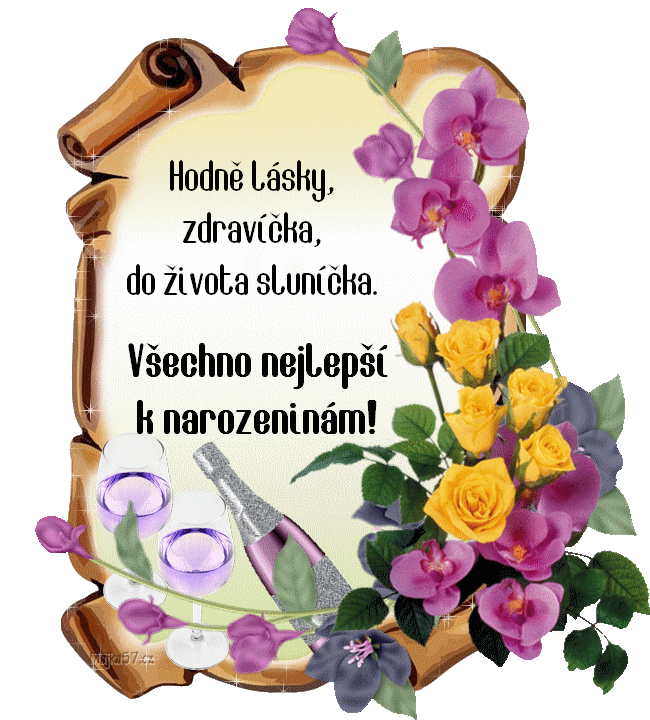 